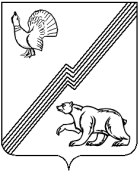 АДМИНИСТРАЦИЯ ГОРОДА ЮГОРСКАХанты-Мансийского автономного округа - ЮгрыПОСТАНОВЛЕНИЕО внесении изменений в постановлениеадминистрации города Югорска от 30.10.2018 № 3004 «О муниципальной программегорода Югорска «Развитие образования»В соответствии с решением Думы города Югорска от 19.12.2023 № 96 «О внесении изменений в решение Думы города Югорска от 20.12.2022
№ 128 «О бюджете города Югорска на 2023 год и на плановый период 2024
и 2025 годов», постановлением администрации города Югорска от 03.11.2021 № 2096-п «О порядке принятия решения о разработке муниципальных программ города Югорска, их формирования, утверждения и реализации»:1. Внести в приложение к постановлению администрации города Югорска от 30.10.2018 № 3004 «О муниципальной программе города Югорска «Развитие образования» (с изменениями от 29.04.2019 № 885,                    от 31.05.2019 № 1163, 10.10.2019 № 2201, от 07.11.2019 № 2403,                             от 24.12.2019 № 2782, от 24.12.2019 № 2785, от 09.04.2020 № 549,                          от 28.09.2020 № 1396, от 21.12.2020 № 1902, от 21.12.2020 № 1908,                           от 01.03.2021 № 217-п, от 26.04.2021 № 596-п, от 24.09.2021 № 1791-п,                   от 15.11.2021 № 2159-п, от 27.12.2021 № 2529-п, от 03.03.2022 № 382-п,                  от 04.07.2022 № 1461-п, от 14.11.2022 № 2385-п, от 14.11.2022 № 2386-п,                 от 05.12.2022 № 2560-п, от 05.12.2022 № 2567-п, от 29.12.2022 № 2767-п,                от 03.03.2023 № 266-п, от 08.06.2023 № 767-п, от 06.09.2023 № 1214-п,                    от 03.11.2023 № 1520-п, от 14.11.2023 № 1577-п) следующие изменения:1.1. Строку «Параметры финансового обеспечения муниципальной программы» паспорта муниципальной программы изложить в следующей редакции:«».1.2. Таблицу 2 изложить в новой редакции (приложение).2. Опубликовать постановление в официальном печатном издании города Югорска и разместить на официальном сайте органов местного самоуправления города Югорска и в государственной автоматизированной системе «Управление».3. Настоящее постановление вступает в силу после его официального опубликования.4. Контроль за выполнением постановления возложить на заместителя главы города Югорска Носкову Л.И.Приложениек постановлению администрации города Югорскаот 28.12.2023 № 1905-пПриложение к постановлениюадминистрации города Югорскаот 30 октября 2018 года № 3004Таблица 2Распределение финансовых ресурсов муниципальной программыот 28.12.2023№ 1905-пПараметры финансового обеспечения муниципальной программыОбщий объем финансирования муниципальной программы составляет – 27 623 793,0 тыс. рублей, в том числе по годам реализации:2019 год – 2 115 681,8 тыс. рублей;2020 год – 2 209 019,7 тыс. рублей;2021 год – 1 874 531,3 тыс. рублей;2022 год – 1 993 798,9 тыс. рублей;2023 год – 2 183 805,4 тыс. рублей;2024 год – 3 008 748,5 тыс. рублей;2025 год – 2 997 154,9 тыс. рублей;2026 год - 3 009 164,6 тыс. рублей;2027 год - 2 060 597,1 тыс. рублей;2028 год - 2 060 597,1 тыс. рублей;2029 год - 2 060 596,9 тыс. рублей;2030 год - 2 050 096,8 тыс. рублей.Глава города ЮгорскаА.Ю. ХарловНомер строкиНомер структурного элемента (основного мероприятия)Структурные элементы (Основные мероприятия муниципальной программы (их связь с целевыми показателями муниципальной программы)Ответственный исполнитель/соисполнитель (наименование органа или структурного подразделения, учреждения)Источники финансированияФинансовые затраты на реализацию (тыс. рублей)Финансовые затраты на реализацию (тыс. рублей)Финансовые затраты на реализацию (тыс. рублей)Финансовые затраты на реализацию (тыс. рублей)Финансовые затраты на реализацию (тыс. рублей)Финансовые затраты на реализацию (тыс. рублей)Финансовые затраты на реализацию (тыс. рублей)Финансовые затраты на реализацию (тыс. рублей)Финансовые затраты на реализацию (тыс. рублей)Финансовые затраты на реализацию (тыс. рублей)Финансовые затраты на реализацию (тыс. рублей)Финансовые затраты на реализацию (тыс. рублей)Финансовые затраты на реализацию (тыс. рублей)Номер строкиНомер структурного элемента (основного мероприятия)Структурные элементы (Основные мероприятия муниципальной программы (их связь с целевыми показателями муниципальной программы)Ответственный исполнитель/соисполнитель (наименование органа или структурного подразделения, учреждения)Источники финансированиявсегов том числе по годам:в том числе по годам:в том числе по годам:в том числе по годам:в том числе по годам:в том числе по годам:в том числе по годам:в том числе по годам:в том числе по годам:в том числе по годам:в том числе по годам:в том числе по годам:Номер строкиНомер структурного элемента (основного мероприятия)Структурные элементы (Основные мероприятия муниципальной программы (их связь с целевыми показателями муниципальной программы)Ответственный исполнитель/соисполнитель (наименование органа или структурного подразделения, учреждения)Источники финансированиявсего201920202021202220232024202520262027202820292030А123456789101112131415161711Развитие системы дошкольного и общего образования  (1,2,4,5,6)Управление образования (далее - УО)всего21292946,11428749,91526051,01654459,91746741,21938440,11859826,81858196,21858196,21858196,21858196,21858196,21847696,221Развитие системы дошкольного и общего образования  (1,2,4,5,6)Управление образования (далее - УО)федеральный бюджет512336,50,013577,440558,048704,649138,752551,251301,151301,151301,151301,151301,151301,131Развитие системы дошкольного и общего образования  (1,2,4,5,6)Управление образования (далее - УО)бюджет автономного округа17052054,61126073,11280301,41307855,51384733,91561594,91487197,61484049,71484049,71484049,71484049,71484049,71484049,741Развитие системы дошкольного и общего образования  (1,2,4,5,6)Управление образования (далее - УО)местный бюджет2465021,7176391,6164607,4195657,3202621,1220407,7215234,6216767,0216767,0216767,0216767,0216767,0206267,051Развитие системы дошкольного и общего образования  (1,2,4,5,6)Управление образования (далее - УО)иные источники финансирования1263533,3126285,267564,8110389,1110681,6107298,8104843,4106078,4106078,4106078,4106078,4106078,4106078,46в том числе:в том числе:в том числе:в том числе:в том числе:в том числе:в том числе:в том числе:в том числе:в том числе:в том числе:в том числе:в том числе:в том числе:в том числе:в том числе:в том числе:71.1Организация бесплатного горячего питания обучающихся, получающих начальное общее образование в муниципальных образовательных организациях (4)УОвсего395205,70,05985,925848,632301,535748,142188,842188,842188,842188,842188,842188,842188,881.1Организация бесплатного горячего питания обучающихся, получающих начальное общее образование в муниципальных образовательных организациях (4)УОфедеральный бюджет143444,50,0974,07483,214194,714168,716303,515053,415053,415053,415053,415053,415053,491.1Организация бесплатного горячего питания обучающихся, получающих начальное общее образование в муниципальных образовательных организациях (4)УОбюджет автономного округа195595,50,03814,717460,717349,217317,419926,519954,519954,519954,519954,519954,519954,5101.1Организация бесплатного горячего питания обучающихся, получающих начальное общее образование в муниципальных образовательных организациях (4)УОместный бюджет56165,70,01197,2904,7757,64262,05958,87180,97180,97180,97180,97180,97180,9111.1Организация бесплатного горячего питания обучающихся, получающих начальное общее образование в муниципальных образовательных организациях (4)УОиные источники финансирования0,00,00,00,00,00,00,00,00,00,00,00,00,0121.2Ежемесячное денежное вознаграждение за классное руководство педагогическим работникам муниципальных образовательных организаций, реализующих образовательные программы начального общего, основного общего и среднего общего образования, в том числе адаптированные образовательные программы, в том числе за счет бюджетных ассигнований, предусмотренных бюджету автономного округа из федерального бюджета (1)УОвсего368892,00,012603,433074,834509,934970,036247,736247,736247,736247,736247,736247,736247,7131.2Ежемесячное денежное вознаграждение за классное руководство педагогическим работникам муниципальных образовательных организаций, реализующих образовательные программы начального общего, основного общего и среднего общего образования, в том числе адаптированные образовательные программы, в том числе за счет бюджетных ассигнований, предусмотренных бюджету автономного округа из федерального бюджета (1)УОфедеральный бюджет368892,00,012603,433074,834509,934970,036247,736247,736247,736247,736247,736247,736247,7141.2Ежемесячное денежное вознаграждение за классное руководство педагогическим работникам муниципальных образовательных организаций, реализующих образовательные программы начального общего, основного общего и среднего общего образования, в том числе адаптированные образовательные программы, в том числе за счет бюджетных ассигнований, предусмотренных бюджету автономного округа из федерального бюджета (1)УОбюджет автономного округа0,00,00,00,00,00,00,00,00,00,00,00,00,0151.2Ежемесячное денежное вознаграждение за классное руководство педагогическим работникам муниципальных образовательных организаций, реализующих образовательные программы начального общего, основного общего и среднего общего образования, в том числе адаптированные образовательные программы, в том числе за счет бюджетных ассигнований, предусмотренных бюджету автономного округа из федерального бюджета (1)УОместный бюджет0,00,00,00,00,00,00,00,00,00,00,00,00,0161.2Ежемесячное денежное вознаграждение за классное руководство педагогическим работникам муниципальных образовательных организаций, реализующих образовательные программы начального общего, основного общего и среднего общего образования, в том числе адаптированные образовательные программы, в том числе за счет бюджетных ассигнований, предусмотренных бюджету автономного округа из федерального бюджета (1)УОиные источники финансирования0,00,00,00,00,00,00,00,00,00,00,00,00,0172Развитие вариативности воспитательных систем и технологий, нацеленных на формирование индивидуальной траектории развития личности ребенка с учетом его потребностей, интересов и способностей (3,6)УОвсего625080,463946,00,054829,159609,654199,545666,145666,160232,860232,860232,860232,860232,8182Развитие вариативности воспитательных систем и технологий, нацеленных на формирование индивидуальной траектории развития личности ребенка с учетом его потребностей, интересов и способностей (3,6)УОфедеральный бюджет0,00,00,00,00,00,00,00,00,00,00,00,00,0192Развитие вариативности воспитательных систем и технологий, нацеленных на формирование индивидуальной траектории развития личности ребенка с учетом его потребностей, интересов и способностей (3,6)УОбюджет автономного округа0,00,00,00,00,00,00,00,00,00,00,00,00,0202Развитие вариативности воспитательных систем и технологий, нацеленных на формирование индивидуальной траектории развития личности ребенка с учетом его потребностей, интересов и способностей (3,6)УОместный бюджет578665,855684,00,051213,255653,851166,441730,741730,756297,456297,456297,456297,456297,4212Развитие вариативности воспитательных систем и технологий, нацеленных на формирование индивидуальной траектории развития личности ребенка с учетом его потребностей, интересов и способностей (3,6)УОиные источники финансирования46414,68262,00,03615,93955,83033,13935,43935,43935,43935,43935,43935,43935,4223Формирование системы профессиональных конкурсов в целях предоставления гражданам возможностей для профессионального и карьерного роста  (1) УОвсего6121,7265,40,0409,6548,3520,6625,4625,4625,4625,4625,4625,4625,4233Формирование системы профессиональных конкурсов в целях предоставления гражданам возможностей для профессионального и карьерного роста  (1) УОфедеральный бюджет0,00,00,00,00,00,00,00,00,00,00,00,00,0243Формирование системы профессиональных конкурсов в целях предоставления гражданам возможностей для профессионального и карьерного роста  (1) УОбюджет автономного округа0,00,00,00,00,00,00,00,00,00,00,00,00,0253Формирование системы профессиональных конкурсов в целях предоставления гражданам возможностей для профессионального и карьерного роста  (1) УОместный бюджет6121,7265,40,0409,6548,3520,6625,4625,4625,4625,4625,4625,4625,4263Формирование системы профессиональных конкурсов в целях предоставления гражданам возможностей для профессионального и карьерного роста  (1) УОиные источники финансирования0,00,00,00,00,00,00,00,00,00,00,00,00,0274Развитие системы оценки качества образования (1)УОвсего26543,90,01671,72605,02590,12770,72415,22415,22415,22415,22415,22415,22415,2284Развитие системы оценки качества образования (1)УОфедеральный бюджет0,00,00,00,00,00,00,00,00,00,00,00,00,0294Развитие системы оценки качества образования (1)УОбюджет автономного округа26543,90,01671,72605,02590,12770,72415,22415,22415,22415,22415,22415,22415,2304Развитие системы оценки качества образования (1)УОместный бюджет0,00,00,00,00,00,00,00,00,00,00,00,00,0314Развитие системы оценки качества образования (1)УОиные источники финансирования0,00,00,00,00,00,00,00,00,00,00,00,00,0325Обеспечение информационной открытости муниципальной системы образования   ( 2, 6)УОвсего12732,63065,33065,83070,03058,759,859,059,059,059,059,059,059,0335Обеспечение информационной открытости муниципальной системы образования   ( 2, 6)УОфедеральный бюджет0,00,00,00,00,00,00,00,00,00,00,00,00,0345Обеспечение информационной открытости муниципальной системы образования   ( 2, 6)УОбюджет автономного округа0,00,00,00,00,00,00,00,00,00,00,00,00,0355Обеспечение информационной открытости муниципальной системы образования   ( 2, 6)УОместный бюджет12732,63065,33065,83070,03058,759,859,059,059,059,059,059,059,0365Обеспечение информационной открытости муниципальной системы образования   ( 2, 6)УОиные источники финансирования0,00,00,00,00,00,00,00,00,00,00,00,00,0376Финансовое и организационно-методическое обеспечение функционирования и модернизации муниципальной системы образования    (2,3,6)УОвсего1515076,8120552,5114654,0121817,1126723,2129028,4128900,3128900,3128900,3128900,3128900,3128900,1128900,0386Финансовое и организационно-методическое обеспечение функционирования и модернизации муниципальной системы образования    (2,3,6)УОфедеральный бюджет0,00,00,00,00,00,00,00,00,00,00,00,00,0396Финансовое и организационно-методическое обеспечение функционирования и модернизации муниципальной системы образования    (2,3,6)УОбюджет автономного округа343457,029915,019882,026346,025466,026731,030731,030731,030731,030731,030731,030731,030731,0406Финансовое и организационно-методическое обеспечение функционирования и модернизации муниципальной системы образования    (2,3,6)УОместный бюджет1171619,890637,594772,095471,1101257,2102297,498169,398169,398169,398169,398169,398169,198169,0416Финансовое и организационно-методическое обеспечение функционирования и модернизации муниципальной системы образования    (2,3,6)УОиные источники финансирования0,00,00,00,00,00,00,00,00,00,00,00,00,0427Обеспечение комплексной безопасности образовательных организаций  ( 4,5)УОвсего44429,410257,36286,18092,212972,6674675,20,00,00,00,00,00,0437Обеспечение комплексной безопасности образовательных организаций  ( 4,5)УОфедеральный бюджет0,00,00,00,00,00,00,00,00,00,00,00,00,0447Обеспечение комплексной безопасности образовательных организаций  ( 4,5)УОбюджет автономного округа1620,90,0419,90,01001,0200,00,00,00,00,00,00,00,0457Обеспечение комплексной безопасности образовательных организаций  ( 4,5)УОместный бюджет42808,510257,35866,28092,211971,66546,075,20,00,00,00,00,00,0467Обеспечение комплексной безопасности образовательных организаций  ( 4,5)УОиные источники финансирования0,00,00,00,00,00,00,00,00,00,00,00,00,0477Обеспечение комплексной безопасности образовательных организаций  ( 4,5)Департамент жилищно-коммунального и строительного комплекса (далее - ДЖК и СК)всего9979,10,0887,30,03052,61336,94702,30,00,00,00,00,00,0487Обеспечение комплексной безопасности образовательных организаций  ( 4,5)Департамент жилищно-коммунального и строительного комплекса (далее - ДЖК и СК)федеральный бюджет0,00,00,00,00,00,00,00,00,00,00,00,00,0497Обеспечение комплексной безопасности образовательных организаций  ( 4,5)Департамент жилищно-коммунального и строительного комплекса (далее - ДЖК и СК)бюджет автономного округа0,00,00,00,00,00,00,00,00,00,00,00,00,0507Обеспечение комплексной безопасности образовательных организаций  ( 4,5)Департамент жилищно-коммунального и строительного комплекса (далее - ДЖК и СК)местный бюджет9979,10,0887,30,03052,61336,94702,30,00,00,00,00,00,0517Обеспечение комплексной безопасности образовательных организаций  ( 4,5)Департамент жилищно-коммунального и строительного комплекса (далее - ДЖК и СК)иные источники финансирования0,00,00,00,00,00,00,00,00,00,00,00,00,0528Развитие материально-технической базы образовательных организаций  ( 4,5)УОвсего56869,16115,49765,56694,93857,76543,53524,33561,33361,33361,33361,33361,33361,3538Развитие материально-технической базы образовательных организаций  ( 4,5)УОфедеральный бюджет0,00,00,00,00,00,00,00,00,00,00,00,00,0548Развитие материально-технической базы образовательных организаций  ( 4,5)УОбюджет автономного округа5592,8700,02830,11090,0300,0672,70,00,00,00,00,00,00,0558Развитие материально-технической базы образовательных организаций  ( 4,5)УОместный бюджет8957,61487,72510,01033,0792,22734,7200,0200,00,00,00,00,00,0568Развитие материально-технической базы образовательных организаций  ( 4,5)УОиные источники финансирования42318,73927,74425,44571,92765,53136,13324,33361,33361,33361,33361,33361,33361,3578Развитие материально-технической базы образовательных организаций  ( 4,5)ДЖК и СКвсего7957,30,00,00,00,07957,30,00,00,00,00,00,00,0588Развитие материально-технической базы образовательных организаций  ( 4,5)ДЖК и СКфедеральный бюджет0,00,00,00,00,00,00,00,00,00,00,00,00,0598Развитие материально-технической базы образовательных организаций  ( 4,5)ДЖК и СКбюджет автономного округа0,00,00,00,00,00,00,00,00,00,00,00,00,0608Развитие материально-технической базы образовательных организаций  ( 4,5)ДЖК и СКместный бюджет7957,30,00,00,00,07957,30,00,00,00,00,00,00,0618Развитие материально-технической базы образовательных организаций  ( 4,5)ДЖК и СКиные источники финансирования0,00,00,00,00,00,00,00,00,00,00,00,00,0629Приобретение объектов, предназначенных для размещения муниципальных образовательных организаций, проектирование, строительство (реконструкция),капитальный ремонт и ремонт образовательных организаций  ( 4,5)УОвсего3686,70,00,00,00,03686,70,00,00,00,00,00,00,0639Приобретение объектов, предназначенных для размещения муниципальных образовательных организаций, проектирование, строительство (реконструкция),капитальный ремонт и ремонт образовательных организаций  ( 4,5)УОфедеральный бюджет0,00,00,00,00,00,00,00,00,00,00,00,00,0649Приобретение объектов, предназначенных для размещения муниципальных образовательных организаций, проектирование, строительство (реконструкция),капитальный ремонт и ремонт образовательных организаций  ( 4,5)УОбюджет автономного округа0,00,00,00,00,00,00,00,00,00,00,00,00,0659Приобретение объектов, предназначенных для размещения муниципальных образовательных организаций, проектирование, строительство (реконструкция),капитальный ремонт и ремонт образовательных организаций  ( 4,5)УОместный бюджет3686,70,00,00,00,03686,70,00,00,00,00,00,00,0669Приобретение объектов, предназначенных для размещения муниципальных образовательных организаций, проектирование, строительство (реконструкция),капитальный ремонт и ремонт образовательных организаций  ( 4,5)УОиные источники финансирования0,00,00,00,00,00,00,00,00,00,00,00,00,0679Приобретение объектов, предназначенных для размещения муниципальных образовательных организаций, проектирование, строительство (реконструкция),капитальный ремонт и ремонт образовательных организаций  ( 4,5)Департамент муниципальной собственности и градостроительства (далее – ДМСиГ)всего477863,0477863,00,00,00,00,00,00,00,00,00,00,00,0689Приобретение объектов, предназначенных для размещения муниципальных образовательных организаций, проектирование, строительство (реконструкция),капитальный ремонт и ремонт образовательных организаций  ( 4,5)Департамент муниципальной собственности и градостроительства (далее – ДМСиГ)федеральный бюджет0,00,00,00,00,00,00,00,00,00,00,00,00,0699Приобретение объектов, предназначенных для размещения муниципальных образовательных организаций, проектирование, строительство (реконструкция),капитальный ремонт и ремонт образовательных организаций  ( 4,5)Департамент муниципальной собственности и градостроительства (далее – ДМСиГ)бюджет автономного округа453969,8453969,80,00,00,00,00,00,00,00,00,00,00,0709Приобретение объектов, предназначенных для размещения муниципальных образовательных организаций, проектирование, строительство (реконструкция),капитальный ремонт и ремонт образовательных организаций  ( 4,5)Департамент муниципальной собственности и градостроительства (далее – ДМСиГ)местный бюджет23893,223893,20,00,00,00,00,00,00,00,00,00,00,0719Приобретение объектов, предназначенных для размещения муниципальных образовательных организаций, проектирование, строительство (реконструкция),капитальный ремонт и ремонт образовательных организаций  ( 4,5)Департамент муниципальной собственности и градостроительства (далее – ДМСиГ)иные источники финансирования0,00,00,00,00,00,00,00,00,00,00,00,00,0729Приобретение объектов, предназначенных для размещения муниципальных образовательных организаций, проектирование, строительство (реконструкция),капитальный ремонт и ремонт образовательных организаций  ( 4,5)ДЖКиСКвсего3000013,64867,09997,422553,533897,130125,1960597,0955374,5955374,46806,96806,96806,96806,9739Приобретение объектов, предназначенных для размещения муниципальных образовательных организаций, проектирование, строительство (реконструкция),капитальный ремонт и ремонт образовательных организаций  ( 4,5)ДЖКиСКфедеральный бюджет0,00,00,00,00,00,00,00,00,00,00,00,00,0749Приобретение объектов, предназначенных для размещения муниципальных образовательных организаций, проектирование, строительство (реконструкция),капитальный ремонт и ремонт образовательных организаций  ( 4,5)ДЖКиСКбюджет автономного округа0,00,00,00,00,00,00,00,00,00,00,00,00,0759Приобретение объектов, предназначенных для размещения муниципальных образовательных организаций, проектирование, строительство (реконструкция),капитальный ремонт и ремонт образовательных организаций  ( 4,5)ДЖКиСКместный бюджет154310,94867,09997,422553,533897,130125,112029,46806,96806,96806,96806,96806,96806,9769Приобретение объектов, предназначенных для размещения муниципальных образовательных организаций, проектирование, строительство (реконструкция),капитальный ремонт и ремонт образовательных организаций  ( 4,5)ДЖКиСКиные источники финансирования2845702,70,00,00,00,00,0948567,6948567,6948567,50,00,00,00,07710Участие в реализации  регионального проекта «Современная школа» (1,4,5)  УОвсего0,00,00,00,00,00,00,00,00,00,00,00,00,07810Участие в реализации  регионального проекта «Современная школа» (1,4,5)  УОфедеральный бюджет0,00,00,00,00,00,00,00,00,00,00,00,00,07910Участие в реализации  регионального проекта «Современная школа» (1,4,5)  УОбюджет автономного округа0,00,00,00,00,00,00,00,00,00,00,00,00,08010Участие в реализации  регионального проекта «Современная школа» (1,4,5)  УОместный бюджет0,00,00,00,00,00,00,00,00,00,00,00,00,08110Участие в реализации  регионального проекта «Современная школа» (1,4,5)  УОиные источники финансирования0,00,00,00,00,00,00,00,00,00,00,00,00,08210Участие в реализации  регионального проекта «Современная школа» (1,4,5)  ДМСиГвсего0,00,00,00,00,00,00,00,00,00,00,00,00,08310Участие в реализации  регионального проекта «Современная школа» (1,4,5)  ДМСиГфедеральный бюджет0,00,00,00,00,00,00,00,00,00,00,00,00,08410Участие в реализации  регионального проекта «Современная школа» (1,4,5)  ДМСиГбюджет автономного округа0,00,00,00,00,00,00,00,00,00,00,00,00,08510Участие в реализации  регионального проекта «Современная школа» (1,4,5)  ДМСиГместный бюджет0,00,00,00,00,00,00,00,00,00,00,00,00,08610Участие в реализации  регионального проекта «Современная школа» (1,4,5)  ДМСиГиные источники финансирования0,00,00,00,00,00,00,00,00,00,00,00,00,08711Участие в реализации регионального  проекта "Успех каждого ребенка" (3,6)УОвсего58274,50,058274,50,00,00,00,00,00,00,00,00,00,08811Участие в реализации регионального  проекта "Успех каждого ребенка" (3,6)УОфедеральный бюджет0,00,00,00,00,00,00,00,00,00,00,00,00,08911Участие в реализации регионального  проекта "Успех каждого ребенка" (3,6)УОбюджет автономного округа0,00,00,00,00,00,00,00,00,00,00,00,00,09011Участие в реализации регионального  проекта "Успех каждого ребенка" (3,6)УОместный бюджет53254,60,053254,60,00,00,00,00,00,00,00,00,00,09111Участие в реализации регионального  проекта "Успех каждого ребенка" (3,6)УОиные источники финансирования5019,90,05019,90,00,00,00,00,00,00,00,00,00,09212Участие в реализации регионального проекта «Учитель будущего» (1) УОвсего503,50,0503,50,00,00,00,00,00,00,00,00,00,09312Участие в реализации регионального проекта «Учитель будущего» (1) УОфедеральный бюджет0,00,00,00,00,00,00,00,00,00,00,00,00,09412Участие в реализации регионального проекта «Учитель будущего» (1) УОбюджет автономного округа0,00,00,00,00,00,00,00,00,00,00,00,00,09512Участие в реализации регионального проекта «Учитель будущего» (1) УОместный бюджет503,50,0503,50,00,00,00,00,00,00,00,00,00,09612Участие в реализации регионального проекта «Учитель будущего» (1) УОиные источники финансирования0,00,00,00,00,00,00,00,00,00,00,00,00,09713Участие в реализации регионального проекта "Содействие занятости женщин-создание условий дошкольного образования для детей в возрасте до трех лет"(2)ДМСиГвсего477862,90,0477862,90,00,00,00,00,00,00,00,00,00,09813Участие в реализации регионального проекта "Содействие занятости женщин-создание условий дошкольного образования для детей в возрасте до трех лет"(2)ДМСиГфедеральный бюджет113717,10,0113717,10,00,00,00,00,00,00,00,00,00,09913Участие в реализации регионального проекта "Содействие занятости женщин-создание условий дошкольного образования для детей в возрасте до трех лет"(2)ДМСиГбюджет автономного округа340252,70,0340252,70,00,00,00,00,00,00,00,00,00,010013Участие в реализации регионального проекта "Содействие занятости женщин-создание условий дошкольного образования для детей в возрасте до трех лет"(2)ДМСиГместный бюджет23893,10,023893,10,00,00,00,00,00,00,00,00,00,010113Участие в реализации регионального проекта "Содействие занятости женщин-создание условий дошкольного образования для детей в возрасте до трех лет"(2)ДМСиГиные источники финансирования0,00,00,00,00,00,00,00,00,00,00,00,00,010214Участие в реализации регионального проекта "Патриотическое воспитание граждан Российской Федерации" (7)УОвсего7852,40,00,00,0747,82390,82356,92356,90,00,00,00,00,010314Участие в реализации регионального проекта "Патриотическое воспитание граждан Российской Федерации" (7)УОфедеральный бюджет3034,70,00,00,0291,6923,1910,0910,00,00,00,00,00,010414Участие в реализации регионального проекта "Патриотическое воспитание граждан Российской Федерации" (7)УОбюджет автономного округа4746,60,00,00,0456,21443,81423,31423,30,00,00,00,00,010514Участие в реализации регионального проекта "Патриотическое воспитание граждан Российской Федерации" (7)УОместный бюджет71,10,00,00,00,023,923,623,60,00,00,00,00,010614Участие в реализации регионального проекта "Патриотическое воспитание граждан Российской Федерации" (7)УОиные источники финансирования0,00,00,00,00,00,00,00,00,00,00,00,00,0107Всего по муниципальной программе:Всего по муниципальной программе:всего27623793,02115681,82209019,71874531,31993798,92183805,43008748,52997154,93009164,62060597,12060597,12060596,92050096,8108Всего по муниципальной программе:Всего по муниципальной программе:федеральный бюджет629088,30,0127294,540558,048996,250061,853461,252211,151301,151301,151301,151301,151301,1109Всего по муниципальной программе:Всего по муниципальной программе:бюджет автономного округа18228238,31610657,91645357,81337896,51414547,21593413,11521767,11518619,21517195,91517195,91517195,91517195,91517195,9110Всего по муниципальной программе:Всего по муниципальной программе:местный бюджет4563477,2366549,0359357,3377499,9412852,6426862,5372849,5364381,9378725,0378725,0378725,0378724,8368224,7111Всего по муниципальной программе:Всего по муниципальной программе:иные источники финансирования4202989,2138474,977010,1118576,9117402,9113468,01060670,71061942,71061942,6113375,1113375,1113375,1113375,1112в том числе:в том числе:113инвестиции в объекты муниципальной собственностиинвестиции в объекты муниципальной собственностивсего3801428,6477863,0477862,90,00,00,0948567,6948567,6948567,50,00,00,00,0114инвестиции в объекты муниципальной собственностиинвестиции в объекты муниципальной собственностифедеральный бюджет113717,10,0113717,10,00,00,00,00,00,00,00,00,00,0115инвестиции в объекты муниципальной собственностиинвестиции в объекты муниципальной собственностибюджет автономного округа794222,5453969,8340252,70,00,00,00,00,00,00,00,00,00,0116инвестиции в объекты муниципальной собственностиинвестиции в объекты муниципальной собственностиместный бюджет47786,323893,223893,10,00,00,00,00,00,00,00,00,00,0117инвестиции в объекты муниципальной собственностиинвестиции в объекты муниципальной собственностииные источники финансирования2845702,70,00,00,00,00,0948567,6948567,6948567,50,00,00,00,0118Прочие расходыПрочие расходывсего23822364,41637818,81731156,81874531,31993798,92183805,42060180,92048587,32060597,12060597,12060597,12060596,92050096,8119Прочие расходыПрочие расходыфедеральный бюджет515371,20,013577,440558,048996,250061,853461,252211,151301,151301,151301,151301,151301,1120Прочие расходыПрочие расходыбюджет автономного округа17434015,81156688,11305105,11337896,51414547,21593413,11521767,11518619,21517195,91517195,91517195,91517195,91517195,9121Прочие расходыПрочие расходыместный бюджет4515690,9342655,8335464,2377499,9412852,6426862,5372849,5364381,9378725,0378725,0378725,0378724,8368224,7122Прочие расходыПрочие расходыиные источники финансирования1357286,5138474,977010,1118576,9117402,9113468,0112103,1113375,1113375,1113375,1113375,1113375,1113375,1123 в том числе: в том числе:124проектная частьпроектная частьвсего544493,30,0536640,90,0747,82390,82356,92356,90,00,00,00,00,0125проектная частьпроектная частьфедеральный бюджет116751,80,0113717,10,0291,6923,1910,0910,00,00,00,00,00,0126проектная частьпроектная частьбюджет автономного округа344999,30,0340252,70,0456,21443,81423,31423,30,00,00,00,00,0127проектная частьпроектная частьместный бюджет77722,30,077651,20,00,023,923,623,60,00,00,00,00,0128проектная частьпроектная частьиные источники финансирования5019,90,05019,90,00,00,00,00,00,00,00,00,00,0129процессная частьпроцессная частьвсего27079299,72115681,81672378,81874531,31993051,12181414,63006391,62994798,03009164,62060597,12060597,12060596,92050096,8130процессная частьпроцессная частьфедеральный бюджет512336,50,013577,440558,048704,649138,752551,251301,151301,151301,151301,151301,151301,1131процессная частьпроцессная частьбюджет автономного округа17883239,01610657,91305105,11337896,51414091,01591969,31520343,81517195,91517195,91517195,91517195,91517195,91517195,9132процессная частьпроцессная частьместный бюджет4485754,9366549,0281706,1377499,9412852,6426838,6372825,9364358,3378725,0378725,0378725,0378724,8368224,7133процессная частьпроцессная частьиные источники финансирования4197969,3138474,971990,2118576,9117402,9113468,01060670,71061942,71061942,6113375,1113375,1113375,1113375,1134 в том числе: в том числе:135Ответственный исполнительОтветственный исполнительУОвсего23650117,11632951,81720272,11851977,81956849,22144386,12043449,22041780,42053790,22053790,22053790,22053790,02043289,9136Ответственный исполнительОтветственный исполнительУОфедеральный бюджет515371,20,013577,440558,048996,250061,853461,252211,151301,151301,151301,151301,151301,1137Ответственный исполнительОтветственный исполнительУОбюджет автономного округа17434015,81156688,11305105,11337896,51414547,21593413,11521767,11518619,21517195,91517195,91517195,91517195,91517195,9138Ответственный исполнительОтветственный исполнительУОместный бюджет4343443,6337788,8324579,5354946,4375902,9387443,2356117,8357575,0371918,1371918,1371918,1371917,9361417,8139Ответственный исполнительОтветственный исполнительУОиные источники финансирования1357286,5138474,977010,1118576,9117402,9113468,0112103,1113375,1113375,1113375,1113375,1113375,1113375,1140Соисполнитель 1Соисполнитель 1ДМС и Гвсего955725,9477863,0477862,90,00,00,00,00,00,00,00,00,00,0141Соисполнитель 1Соисполнитель 1ДМС и Гфедеральный бюджет113717,10,0113717,10,00,00,00,00,00,00,00,00,00,0142Соисполнитель 1Соисполнитель 1ДМС и Гбюджет автономного округа794222,5453969,8340252,70,00,00,00,00,00,00,00,00,00,0143Соисполнитель 1Соисполнитель 1ДМС и Гместный бюджет47786,323893,223893,10,00,00,00,00,00,00,00,00,00,0144Соисполнитель 1Соисполнитель 1ДМС и Гиные источники финансирования0,00,00,00,00,00,00,00,00,00,00,00,00,0145Соисполнитель 2Соисполнитель 2ДЖКиСКвсего3017950,04867,010884,722553,536949,739419,3965299,3955374,5955374,46806,96806,96806,96806,9146Соисполнитель 2Соисполнитель 2ДЖКиСКфедеральный бюджет0,00,00,00,00,00,00,00,00,00,00,00,00,0147Соисполнитель 2Соисполнитель 2ДЖКиСКбюджет автономного округа0,00,00,00,00,00,00,00,00,00,00,00,00,0148Соисполнитель 2Соисполнитель 2ДЖКиСКместный бюджет172247,34867,010884,722553,536949,739419,316731,76806,96806,96806,96806,96806,96806,9149Соисполнитель 2Соисполнитель 2ДЖКиСКиные источники финансирования2845702,70,00,00,00,00,0948567,6948567,6948567,50,00,00,00,0